ПОЛОЖЕНИЕо муниципальном этапе республиканского конкурсе научно-исследовательских работ и проектов в рамках малой академии наук школьников Республики Башкортостан.1. Общие положения1.1.Настоящее Положение определяет порядок, условия, этапы и сроки организации проведения Конкурса научно-исследовательских работ и проектов в рамках М ой академии наук школьников Республики Башкортостан (далее Конкурс) перечень направлений, по которым проводится Конкурс в Республике Башкортостан , организационно-технологическую модель проведения, требования к участник , устанавливает правила утверждения результатов, определения победителей призеров Конкурса.1.2. Конкурс способствует развитию мышления, формированию лидерских и творческих качеств талантливой обучающейся молодежи на основе проявления компетентности, инициативы, самостоятельности и оригинальности в проектной и исследовательской деятельности, способствующей формированию научного интеллекту но-творческого потенциала Республики Башкортостан и России.1.3. Предметом рассмотрения на Конкурсе являются исследовательские работы и проекты обучающихся, которые предполагают осведомленность авторов о современном состоянии области исследования, владение навыком эксперимент ной работы, умение анализировать собственные данные, обобщать, формализовать результаты исследования.Цель и задачи конкурсаЦель конкурса - стимулирование развития интеллектуально-творческого потенциала личности обучающегося путем совершенствования развития у него проектных и исследовательских способностей, навыков исследовательского поведения.Основ ши задачами конкурса являются:содействие развитию и распространению образовательных программ и педагогических технологий проведения учебных исследований с обучающимися;развитие творческой исследовательской активности обучающихся;стимулирование у обучающихся развития интереса к фундаментальным и прикладным аутам;  выявление талантливых обучающихся, их поддержка и поощрение, общественное признание ученической проектной и исследовательской деятельности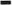 содействие раннему раскрытию интересов и склонностей обучающихся к научно-исследовательской деятельности;создание условий для вовлечения в проектную и исследовательскую деятельность обучающихся разных возрастов для их совместной работы с профессиональными исследователями.3. Структура конкурсаКонкурс проводится по следующим направлениям:Науки Земле;Химик -биологическое направление;З.     Математика, информатика;Региональное краеведение, народная культура, народное творчество;Экономка, социология, финансовая грамотность;Физика астрономия;Инженерные исследования;Языкознание и литературоведение;История и мхк.К Конкурсу допускаются научно-исследовательские работы и проекты обучающихся только по вышеназванным направлениям.По направлению «Языкознание и литературоведение» допускаются научно-исследовательские работы и проекты, выполненные на исследуемом языке в рамках сравнения языковых явлений различных иностранных языков.5. Порядок проведения конкурса5.1. в Конкурсе принимают участие обучающиеся 2-6 классов образовательных организаций.Конкур включает в себя школьный, муниципальный и республиканский этапы.5.2. Для проведения указанных этапов Конкурса создаются организационные комитеты (далее оргкомитеты) соответствующего уровня проведения конкурса.Состав оргкомитетов соответствующего уровня проведения Конкурса формируется из представителей органов местного самоуправления, осуществляю их управление в сфере образования, педагогических и научно- педагогических работников.Оргкомитет решает вопросы организации заочного и очного туров Конкурса, награждения победителей и призеров Конкурса и научных руководителей, способствует привлечению внимания общественности, средств массовой информации, физических и юридических лиц к Конкурсу, подводит итоги, награждает победителей и призеров Конкурса.Решение оргкомитетов оформляются протоколом.Родитель (законный представитель) обучающегося, заявившего о своем участии в Конкурсе, в письменной форме подтверждает согласие на обработку персональных данных своего несовершеннолетнего ребенка (Приложение 1).5.3. Для рассмотрения научно-исследовательских работ и проектов, обучающихся создаются комиссия соответствующего уровня проведения Конкурса, в состав которых входят педагогические и научно-педагогические работники образовательных учреждений. Решение комиссий  проведения Конкурса оформляются протоколами.Решен е о направлении участников на муниципальный этап Конкурса принимает оргкомитет школьного этапа Конкурса.5.4. Школьный этап Конкурса проводится до 20 декабря учебного года.Конкретные сроки, места и организационно-технологическая модель проведения школьного этапа Конкурса устанавливаются общеобразовательной организацией.Школьный этап Конкурса проводится в форме научно-практической конференции по направлениям.Участники школьного этапа Конкурса, научно-исследовательские работы и проекты которых стали победителями по каждому из направлений, принимают участие в муниципальном этапе Конкурса.5.5. Муниципальный этап Конкурса проводится в январе учебного года и состоит из заочного и очного туров.Заочный тур муниципального этапа Конкурса является отборочным. Конкурсные работы оцениваются при условии их соответствия критериям отбора.Результаты оценивания вносятся в оценочные листы. Комиссия по итогам рассмотрен научно-исследовательских работ и проектов заочного тура Конкурса определяет список участников, допущенных к очному туру Конкурса. Максимальное число работ, допущенных к очному туру Конкурса, определяется оргкомитетом муниципального этапа Конкурса.Участник очного тура муниципального этапа Конкурса, работа которого стала победителем по каждому из направлений, принимает участие в республиканском этапе Конкурса.Решение о направлении участников на республиканский этап Конкурса принимает оргкомитет муниципального этапа Конкурса.Для участия на муниципальном этапе необходимо предоставить следующие документы: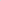 Заявка ля участия в заочном туре муниципального этапа Конкурса составляется на русском языке и направляется школьным оргкомитетом Конкурса в муниципальный оргкомитет в электронном виде в формате doc. На электронную  почту  a.gaisina88@mail.ru  (Приложение 2) до 14 января 2021 года Заявки е рецензируются и не возвращаются участнику.Заявки, поступившие позже установленного срока окончания их приема, не допускаются Конкурсу.К заявкее прилагаются следующие документы:  Анкета  на каждого участника (Приложение З);текс научно-исследовательской работы или проекта, тезисыВсе страницы заявки и документы, прилагаемые к ней, печатаются шрифтом Times New Roman размером №14 на стандартных листах бумаги формата А4 через 1,5 междусрочного интервала. Поля должны иметь следующие параметры: левое - 30 мм, пр ое — 15 мм, верхнее и нижнее — 20 мм, абзацный отступ — 1,25 см.Анкета Анкета заполняется на каждого участника Конкурса и включает в себя сведения об участнике, его научном руководителе, научно-исследовательской работе проекте. Анкета заверяется руководителем образовательной организации в которой обучается участник Конкурса.Тезисы Текст тезисов не должен превышать двух страниц формата А4. В начале тезисов указываются название научно-исследовательской работы или проекта, фамилия, имя, отчество, класс и образовательная организация, в которой обучается тор (авторы) тезисов, фамилия, имя, отчество, должность и место работы, уче ое звание и степень (при наличии) научного руководителя.Научно-исследовательская работа. Наименование и содержание научно-исследовательской работы должны соответствовать тематике направления.Титульный лист должен содержать полное наименование организаторов мероприятия, наименование конкурса, направление, тему научно— исследовательской работы, сведения об авторах (фамилия, имя, отчество, класс, учебное заведение), сведения о руководителе (фамилия, имя, отчество, место работы, ученая степень), год (Приложение 4).Научно-исследовательская работа должна содержать оглавление, введение, основную часть, заключение, список использованных источников и литературы.В оглавление включаются основные заголовки научно-исследовательской работы, введение, название глав и параграфов, заключение, список литературы, названия приложений и соответствующие номера страницы.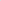 Введен е включает в себя формулировку постановки проблемы, отражает актуальность темы, определение целей и задач, поставленных перед исследователем, краткий обзор используемой литературы и источников, степень изученности данного вопроса, характеристику личного вклада работы в решение избранной проблемы.Основная часть содержит информацию, собранную и обработанную исследователем, а именно описание основных рассматриваемых фактов, характеристику методов решения проблемы, сравнение известных исследователю ранее существующих и предлагаемых методов решения, обоснование выбранного варианта решения (эффективность, наглядность, практическая значимость и т.д.). Основная часть делится на главы.В заключении в лаконичном виде формулируются выводы и результаты, полученные исследователем, направления дальнейших исследований и предложений по возможному практическому использованию результатов исследования.В список литературы заносятся публикации, издания и источники, использован е автором. Информация о каждом издании должна включать в строгой последовательности: фамилию, инициалы автора, название издания, выходные  данные издательства, год издания, № выпуска (если издание периодическое), количество страниц. Все издания должны быть пронумерованы и расположены в алфавитном порядке.Научно исследовательская работа может содержать приложения с иллюстративным материалом (рисунки, схемы, карты, таблицы, фотографии и т.п.), который должен быть связан с основным содержанием.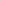 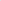 Проектная работа. В описательной части проектной работы необходимоотразить следующие вопросы:научная, и следовательская, практическая проблема, которую решает проект(целеполагание);анализ исследований/разработок по теме проекта, обзор существующих решений, перспективы использования результатов;описание и пользованных технологий, методов и оборудования, использованных в проекте;описание основных результатов проекта (что удалось достичь, решена ли научная, исследоватеская или практическая проблема);описание личного вклада участника.Требования к оформлению текстовой части. Объем текста - учитываются только первые 15 000 знаков без пробелов (без учета фотоматериалов, схем, графиков), без титульной страницы. Формат *.pdf, размер шрифта 14, межстрочный е интервал -1 ,5 , объем файла не более 5 Мб. В тексте могут содержаться рабочие гиперссылки на видео, файлы моделей, схем, чертежей, программные коды проекта или исследования. Остальные графические элементы работы до ы быть помещены внутри текста.Титульный лист должен содержать полное наименование организаторов мероприятия наименование конкурса, направление, тему проекта, сведения об авторах (фамилия, имя, отчество, класс, учебное заведение), сведения о руководителе (фамилия, имя, отчество, место работы, ученая степень), год (Приложение 4).Требования к оформлению презентацииФормат .pdfОбъем не более 7 слайдов/ страниц Критерии для оценки исследовательских работ Исследовательский (научно-исследовательский) - проект, основной целью которого является проведение исследования, предполагающего получение в качестве результата научного или научно-прикладного продукта (статьи/публикации, отчета, аналитического обзора или записки, заявки на научный грант, методического пособия и т.п.). Критерии для оценки прикладных проектных работ       Практико-ориентированный (прикладной) - проект, основной целью которого является решение прикладной задачи; результатом такого проекта может быть разработанное и обоснованное проектное решение, бизнес-план или бизнескейс, изготовленный продукт или его прототип и т.п.       Апелляция по результатам оценивания научно-исследовательских работ и проектов, представленных на муниципальный этап Конкурса, не проводится.Критерий 1 ЦелеполаганиеБаллЦель работы не поставлена, задачи не сформулированы, проблема не обозначена0Цель обозначена в общих чертах, задачи сформулированы не конкретно, проблема не обозначена1Цель однозначна, задачи сформулированы конкретно, проблема не актуальна: либо уже решена, либо актуальность не аргументирована2Цель однозначна, задачи сформулированы конкретно, проблема обозначена, актуальна; актуальность проблемы аргументирована3Критерий 2 Анализ области исследованияНет обзора литературы изучаемой области/ область исследования не представлена. Нет списка используемой литературы.0Приведено описание области исследования. Приведен список используемой литературы, но нет ссылок на источники. Источники устарели, не отражают современное представление1Приведен анализ области исследования с указанием на источники, ссылки оформлены в соответствии с требованиями. Цитируемые источники устарели, не отражают современное представление2Приведен анализ области исследования с указанием на источники, ссылки оформлены в соответствии с требованиями. Источники актуальны, отражают современное представление.3Критерий 3 Методика исследовательской деятельности1) Нет описания методов исследования. 2) Нет плана исследования. 3) Нет схемы эксперимента. 4) Нет выборки (если требуется).0Присутствует только одно из следующего:1) Нет описания методов исследования. 2) Нет плана исследования. 3) Нет схемы эксперимента. 4) Нет выборки (если требуется).1Присутствует только два из следующего: 1) Описание методов исследования. 2) План исследования. 3) Схема эксперимента. 4) Выборка (если требуется).2Приведены методы исследования, план исследования. Дана схема эксперимента. Выборка (если требуется) соответствует критерию достаточности.3Критерий 4 Качество результатаИсследование не проведено, результаты не получены, поставленные задачи не решены, выводы не обоснованы.0Исследование проведено, получены результаты, но они не достоверны. Решены не все поставленные задачи. Выводы недостаточно обоснованы.1Исследование проведено, получены достоверные результаты. Решены все поставленные задачи. Выводы обоснованы. Не показано значение полученного результата по отношению к результатам предшественников в области.2Исследование проведено, получены результаты, они достоверны. Решены все поставленные задачи. Выводы обоснованы. Показано значение полученного результата по отношению к результатам предшественников в области.3Критерий 5 Самостоятельность, индивидуальный вклад в исследованиеНет понимания сути исследования, личного вклада не выявлено. Низкий уровень осведомлённости в предметной области исследования.0Есть понимание сути исследования, личный вклад не конкретен. Уровень осведомлённости в предметной области исследования не 0,5 позволяет уверенно обсуждать положение дел по изучаемому вопросу0,5Есть понимание сути исследования, личный вклад и его значение в полученных результатах чётко обозначены. Уровень осведомлённости в предметной области исследования достаточен для обсуждения положения дел по изучаемому вопросу1Есть понимание сути исследования, личный вклад и его значение в полученных результатах чётко обозначены. Свободно ориентируется в предметной области исследования. Определено дальнейшее направление развития исследования.1,5Критерий 1 ЦелеполаганиеБаллОтсутствует описание цели проекта. Не определён круг потенциальных заказчиков / потребителей / пользователей. Не определены показатели назначения.0Обозначенная цель проекта не обоснована (не сформулирована проблема, которая решается в проекте) или не является актуальной в современной ситуации. Круг потенциальных заказчиков / потребителей / пользователей не конкретен. Заявленные показатели назначения не измеримы, либо отсутствуют.1Цель проекта обоснована (сформулирована проблема, которая решается в проекте) и является актуальной в современной ситуации представлено только одно из следующего: 1) Чётко обозначен круг потенциальных заказчиков / потребителей / пользователей. 2) Заявленные показатели назначения измеримы.2Есть: конкретная формулировка цели проекта и проблемы, которую проект решает; актуальность проекта обоснована; Чётко обозначен круг потенциальных заказчиков / потребителей / пользователей. Заявленные показатели назначения измеримы.3Критерий 2 Анализ существующих решений и методовНет анализа существующих решений, нет списка используемой литературы0Есть неполный анализ существующих решений проблемы и их сравнение, есть список используемой литературы1Дана сравнительная таблица аналогов с указанием показателей назначения. Выявленные в результате сравнительного анализа преимущества предлагаемого решения не обоснованы, либо отсутствуют. Есть список используемой литературы.2Есть: актуальный список литературы, подробный анализ существующих в практике решений, сравнительная таблица аналогов с указанием преимуществ предлагаемого решения3Критерий 3 Планирование работ, ресурсное обеспечение проектаОтсутствует план работы. Ресурсное обеспечение проекта не определено. Способы привлечения ресурсов в проект не проработаны.0Есть только одно из следующего: 1) План работы, с описанием ключевых этапов и промежуточных результатов, отражающий реальный ход работ; 2) Описание использованных ресурсов; 3) Способы привлечения ресурсов в проект1Есть только два из следующего: 1) План работы, с описанием ключевых этапов и промежуточных результатов, отражающий реальный ход работ; 2) Описание использованных ресурсов; 3) Способы привлечения ресурсов в проект.2Есть: подробный план, описание использованных ресурсов и способов их привлечения для реализации проекта.3Критерий 4 Качество результатаНет подробного описания достигнутого результата. Нет подтверждений (фото, видео) полученного результата. Отсутствует программа и методика испытаний. Не приведены полученные в ходе испытаний показатели назначения0Дано подробное описание достигнутого результата. Есть видео и фотоподтверждения работающего образца/макета/модели. Отсутствует программа и методика испытаний. Испытания не проводились.1Дано подробное описание достигнутого результата. Есть видео и фотоподтверждения работающего образца/макета/модели. Приведена программа и методика испытаний. Полученные в ходе испытаний показатели назначения не в полной мере соответствуют заявленным.2Дано подробное описание достигнутого результата. Есть видео и фотоподтверждения работающего образца/макета/модели. Приведена программа 3 и методика испытаний. Полученные в ходе испытаний показатели назначения в полной мере соответствуют заявленным.3Критерий 5 Самостоятельность работы над проектом и уровень командной работыУчастник не может точно описать ход работы над проектом, нет понимания личного вклада и вклада других членов команды. Низкий уровень осведомлённости в профессиональной области.0Участник может описать ход работы над проектом, выделяет личный вклад в проект, но не может определить вклад каждого члена команды. Уровень осведомлённости в профессиональной области, к которой относится проект не достаточен для дискуссии.0,5Участник может описать ход работы над проектом, выделяет личный вклад в проект, но не может определить вклад каждого члена команды. Уровень осведомлённости в профессиональной области, к которой относится проект достаточен для дискуссии.1Участник может описать ход работы над проектом, выделяет личный вклад в проект и вклад каждого члена команды. Уровень осведомлённости в профессиональной области, к которой относится проект, достаточен для дискуссии.1,5